แบบเสนอโครงการกองทุนหลักประกันสุขภาพระดับท้องถิ่น เขต 12 สงขลา(แบบฟอร์มนี้เป็นตัวอย่าง กองทุน สามารถปรับเปลี่ยนหรือเพิ่มเติมรายละเอียดได้ ตามความเหมาะสม)กิจกรรม(ปรับเพิ่ม หัวข้อได้ มากกว่าตัวอย่าง)ออกแบบกิจกรรมให้ละเอียดจะทำอะไร กับใคร จำนวนเท่าไหร่ เมื่อไร่ ใช้งบประมาณเท่าไหร่ รายการอะไรบ้าง อธิบายอย่างละเอียด7. สรุปแผนงาน/โครงการ/กิจกรรม7.1	หน่วยงาน/องค์กร/กลุ่มคน ที่รับผิดชอบโครงการ (ตามประกาศคณะกรรมการหลักประกันฯ พ.ศ. 2561 ข้อ 10)	ชื่อหน่วยงาน/องค์กร/กลุ่มคน ...........................................................................................................................	  7.1.1 หน่วยบริการหรือสถานบริการสาธารณสุข เช่น รพ.สต.	  7.1.2 หน่วยงานสาธารณสุขอื่นของ อปท. เช่น กองสาธารณสุขของเทศบาล	  7.1.3 หน่วยงานสาธารณสุขอื่นของรัฐ เช่น สสอ.             7.1.4 หน่วยงานอื่นๆ ที่ไม่ใช่หน่วยงานสาธารณสุข เช่น โรงเรียน	  7.1.5 กลุ่มหรือองค์กรประชาชน7.2	ประเภทการสนับสนุน (ตามประกาศคณะกรรมการหลักประกันฯ พ.ศ. 2561 ข้อ 10)	  7.2.1 สนับสนุนและส่งเสริมการจัดบริการสาธารณสุขของหน่วยบริการ/สถานบริการ/หน่วยงานสาธารณสุข                         [ข้อ 10(1)]              7.2.2 สนับสนุนการจัดกระบวนการหรือกิจกรรมสร้างเสริมสุขภาพ และการป้องกันโรคของกลุ่มหรือองค์กร                        ประชาชน/หน่วยงานอื่น [ข้อ 10(2)]	  7.2.3 สนับสนุนและส่งเสริมการจัดบริการสาธารณสุขของ ศูนย์เด็กเล็ก/ผู้สูงอายุ/คนพิการ [ข้อ 10(3)]	  7.2.4 สนับสนุนการบริหารหรือพัฒนากองทุนฯ [ข้อ 10(4)]	  7.2.5 สนับสนุนกรณีเกิดโรคระบาดหรือภัยพิบัติ [ข้อ 10 (5)]7.3	กลุ่มเป้าหมายหลัก (ตามแนบท้ายประกาศคณะอนุกรรมการส่งเสริมสุขภาพและป้องกันโรคฯ พ.ศ. 2557)	  7.3.1 กลุ่มหญิงตั้งครรภ์และหญิงหลังคลอด   จำนวน.............................	  7.3.2 กลุ่มเด็กเล็กและเด็กก่อนวัยเรียน จำนวน.............................	  7.3.3 กลุ่มเด็กวัยเรียนและเยาวชน  จำนวน.............................	  7.3.4 กลุ่มวัยทำงาน จำนวน.............................	  7.3.5.1 กลุ่มผู้สูงอายุ จำนวน.............................	  7.3.5.2 กลุ่มผู้ป่วยโรคเรื้อรัง จำนวน.............................	  7.3.6 กลุ่มคนพิการและทุพพลภาพ จำนวน.............................	  7.3.7 กลุ่มประชาชนทั่วไปที่มีภาวะเสี่ยง จำนวน.............................	  7.3.8 สำหรับการบริหารหรือพัฒนากองทุนฯ [ข้อ 10(4)]7.4	กิจกรรมหลักตามกลุ่มเป้าหมายหลัก	  7.4.1  กลุ่มหญิงตั้งครรภ์และหญิงหลังคลอด	  7.4.1.1 การสำรวจข้อมูลสุขภาพ การจัดทำทะเบียนและฐานข้อมูลสุขภาพ	  7.4.1.2 การตรวจคัดกรอง ประเมินภาวะสุขภาพ และการค้นหาผู้มีภาวะเสี่ยง	  7.4.1.3 การเยี่ยมติดตามดูแลสุขภาพก่อนคลอดและหลังคลอด	  7.4.1.4 การรณรงค์/ประชาสัมพันธ์/ฝึกอบรม/ให้ความรู้	  7.4.1.5 การส่งเสริมการเลี้ยงลูกด้วยนมแม่	  7.4.1.6 การคัดกรองและดูแลรักษามะเร็งปากมดลูกและมะเร็งเต้านม	  7.4.1.7 การส่งสริมสุขภาพช่องปาก	  7.4.1.8 อื่นๆ (ระบุ) .................................................................................................................	  7.4.2  กลุ่มเด็กเล็กและเด็กก่อนวัยเรียน	  7.4.2.1 การสำรวจข้อมูลสุขภาพ การจัดทำทะเบียนและฐานข้อมูลสุขภาพ	  7.4.2.2 การตรวจคัดกรอง ประเมินภาวะสุขภาพ และการค้นหาผู้มีภาวะเสี่ยง	  7.4.2.3 การเยี่ยมติดตามดูแลสุขภาพ	  7.4.2.4 การรณรงค์/ประชาสัมพันธ์/ฝึกอบรม/ให้ความรู้	  7.4.2.5 การส่งเสริมพัฒนาการตามวัย/กระบวนการเรียนรู้/ความฉลาดทางปัญญาและอารมณ์	  7.4.2.6 การส่งเสริมการได้รับวัคซีนป้องกันโรคตามวัย	  7.4.2.7 การส่งเสริมสุขภาพช่องปาก	  7.4.2.8 อื่นๆ (ระบุ) .................................................................................................................	  7.4.3  กลุ่มเด็กวัยเรียนและเยาวชน	  7.4.3.1 การสำรวจข้อมูลสุขภาพ การจัดทำทะเบียนและฐานข้อมูลสุขภาพ	  7.4.3.2 การตรวจคัดกรอง ประเมินภาวะสุขภาพ และการค้นหาผู้มีภาวะเสี่ยง	  7.4.3.3 การเยี่ยมติดตามดูแลสุขภาพ	  7.4.3.4 การรณรงค์/ประชาสัมพันธ์/ฝึกอบรม/ให้ความรู้	  7.4.3.5 การส่งสริมพัฒนาการตามวัย/กระบวนการเรียนรู้/ความฉลาดทางปัญญาและอารมณ์	  7.4.3.6 การส่งเสริมการได้รับวัคซีนป้องกันโรคตามวัย	  7.4.3.7 การป้องกันและลดปัญหาด้านเพศสัมพันธ์/การตั้งครรภ์ไม่พร้อม	  7.4.3.8 การป้องกันและลดปัญหาด้านสารเสพติด/ยาสูบ/เครื่องดื่มแอลกอฮอร์	  7.4.3.9 อื่นๆ (ระบุ) .................................................................................................................	  7.4.4  กลุ่มวัยทำงาน	  7.4.4.1 การสำรวจข้อมูลสุขภาพ การจัดทำทะเบียนและฐานข้อมูลสุขภาพ	  7.4.4.2 การตรวจคัดกรอง ประเมินภาวะสุขภาพ และการค้นหาผู้มีภาวะเสี่ยง	  7.4.4.3 การเยี่ยมติดตามดูแลสุขภาพ	  7.4.4.4 การรณรงค์/ประชาสัมพันธ์/ฝึกอบรม/ให้ความรู้	  7.4.4.5 การส่งเสริมพฤติกรรมสุขภาพในกลุ่มวัยทำงานและการปรับเปลี่ยนสิ่งแวดล้อมในการทำงาน	  7.4.4.6 การส่งเสริมการดูแลสุขภาพจิตแก่กลุ่มวัยทำงาน	  7.4.4.7 การป้องกันและลดปัญหาด้านเพศสัมพันธ์/การตั้งครรภ์ไม่พร้อม	  7.4.4.8 การป้องกันและลดปัญหาด้านสารเสพติด/ยาสูบ/เครื่องดื่มแอลกอฮอร์	  7.4.4.9 อื่นๆ (ระบุ) .................................................................................................................	  7.4.5.1 กลุ่มผู้สูงอายุ	  7.4.5.1.1 การสำรวจข้อมูลสุขภาพ การจัดทำทะเบียนและฐานข้อมูลสุขภาพ	  7.4.5.1.2 การตรวจคัดกรอง ประเมินภาวะสุขภาพ และการค้นหาผู้มีภาวะเสี่ยง	  7.4.5.1.3 การเยี่ยมติดตามดูแลสุขภาพ	  7.4.5.1.4 การรณรงค์/ประชาสัมพันธ์/ฝึกอบรม/ให้ความรู้	  7.4.5.1.5 การส่งเสริมพัฒนาทักษะทางกายและใจ	  7.4.5.1.6 การคัดกรองและดูแลผู้มีภาวะซึมเศร้า	  7.4.5.1.7 การคัดกรองและดูแลผู้มีภาวะข้อเข่าเสื่อม	  7.4.5.1.8 อื่นๆ (ระบุ) .................................................................................................................	  7.4.5.2 กลุ่มผู้ป่วยโรคเรื้อรัง	  7.4.5.2.1 การสำรวจข้อมูลสุขภาพ การจัดทำทะเบียนและฐานข้อมูลสุขภาพ	  7.4.5.2.2 การตรวจคัดกรอง ประเมินภาวะสุขภาพ และการค้นหาผู้มีภาวะเสี่ยง	  7.4.5.2.3 การเยี่ยมติดตามดูแลสุขภาพ	  7.4.5.2.4 การรณรงค์/ประชาสัมพันธ์/ฝึกอบรม/ให้ความรู้	  7.4.5.2.5 การคัดกรองและดูแลผู้ป่วยโรคเบาหวานและความดันโลหิตสูง	  7.4.5.2.6 การคัดกรองและดูแลผู้ป่วยโรคหัวใจ	  7.4.5.2.7 การคัดกรองและดูแลผู้ป่วยโรคหลอดเลือดสมอง	  7.4.5.2.8 การคัดกรองและดูแลผู้ป่วยโรคมะเร็ง	  7.4.5.2.9 อื่นๆ (ระบุ) .................................................................................................................	  7.4.6  กลุ่มคนพิการและทุพพลภาพ	  7.4.6.1 การสำรวจข้อมูลสุขภาพ การจัดทำทะเบียนและฐานข้อมูลสุขภาพ	  7.4.6.2 การตรวจคัดกรอง ประเมินภาวะสุขภาพ และการค้นหาผู้มีภาวะเสี่ยง	  7.4.6.3 การเยี่ยมติดตามดูแลสุขภาพ	  7.4.6.4 การรณรงค์/ประชาสัมพันธ์/ฝึกอบรม/ให้ความรู้	  7.4.6.5 การส่งเสริมพัฒนาทักษะทางกายและใจ	  7.4.6.6 การคัดกรองและดูแลผู้มีภาวะซึมเศร้า	  7.4.6.7 การคัดกรองและดูแลผู้มีภาวะข้อเข่าเสื่อม	  7.4.6.8 อื่นๆ (ระบุ) .................................................................................................................	  7.4.7  กลุ่มประชาชนทั่วไปที่มีภาวะเสี่ยง	  7.4.7.1 การสำรวจข้อมูลสุขภาพ การจัดทำทะเบียนและฐานข้อมูลสุขภาพ	  7.4.7.2 การตรวจคัดกรอง ประเมินภาวะสุขภาพ และการค้นหาผู้มีภาวะเสี่ยง	  7.4.7.3 การเยี่ยมติดตามดูแลสุขภาพ	  7.4.7.4 การรณรงค์/ประชาสัมพันธ์/ฝึกอบรม/ให้ความรู้	  7.4.7.5 การส่งเสริมการปรับเปลี่ยนพฤติกรรมและสิ่งแวดล้อมที่มีผลกระทบต่อสุขภาพ	  7.4.7.6 อื่นๆ (ระบุ) .................................................................................................................	  7.4.8  สำหรับการบริหารหรือพัฒนากองทุนฯ [ข้อ 10(4)]	  7.4.8.1 อื่นๆ (ระบุ) .................................................................................................................ลงชื่อ................. .............. ผู้เสนอแผนงาน/โครงการ/กิจกรรม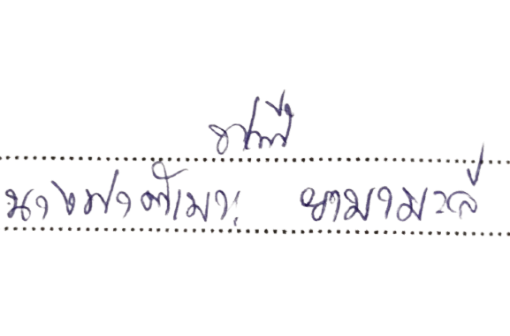                 (นางฟาตีเมาะ  ยามามะลี)ตำแหน่ง   ครูโรงเรียนบ้านพอแม็งวันที่ 21 เดือน มิถุนายน พ.ศ.2565ส่วนที่ 2 : ผลการพิจารณาแผนงาน/โครงการ/กิจกรรม (สำหรับเจ้าหน้าที่ อปท. ที่ได้รับมอบหมายลงรายละเอียด)	ตามมติการประชุมคณะกรรมการกองทุนหลักประกันสุขภาพ...........................................................................
ครั้งที่ ........... / 25…………… เมื่อวันที่ ............................................  ผลการพิจารณาแผนงาน/โครงการ/กิจกรรม ดังนี้	  อนุมัติงบประมาณ เพื่อสนับสนุนแผนงาน/โครงการ/กิจกรรม จำนวน .............................................. บาท	เพราะ .........................................................................................................................................................		   .........................................................................................................................................................	  ไม่อนุมัติงบประมาณ เพื่อสนับสนุนแผนงาน/โครงการ/กิจกรรม 	เพราะ .........................................................................................................................................................		   .........................................................................................................................................................	หมายเหตุเพิ่มเติม (ถ้ามี) ...................................................................................................................................
.........................................................................................................................................................................................
.........................................................................................................................................................................................	  ให้รายงานผลความสำเร็จของแผนงาน/โครงการ/กิจกรรม ตามแบบฟอร์ม (ส่วนที่ 3) ภายในวันที่ ………………………………………………….........ลงชื่อ ....................................................................       (..................................................................)ตำแหน่ง ................................................................วันที่-เดือน-พ.ศ. ....................................................กำหนดการจัดกิจกรรมกีฬาต้านยาเสพติด                   โครงการหนูน้อยสุขภาพดี จิตแจ่มใส ห่างไกลยาเสพติด ( Drug Free Kids)โรงเรียนบ้านพอแม็ง  ตำบลกายูบอเกาะ อำเภอรามัน จังหวัดยะลากิจกรรมกีฬาต้านยาเสพติดวันที่ 5  กรกฎาคม 2565	06.00 น. – 07.30 น.       ลงทะเบียน	07.30 น. – 09.00 น.       พิธีเปิดกิจกรรมกีฬาต้านยาเสพติด		            โดย นายกองค์การบริหารส่วนตำบลกายูบอเกาะหรือผู้แทน09.00 น. – 10.30 น.       การแสดงพิธีเปิด ของนักเรียน 	10.30 น. – 10.45 น.   	  รับประทานอาหารว่างและเครื่องดื่ม10.45 น. – 12.00 น	  การแข่งขัน กองเชียร์ลีดเดอร์ประจำสี (รอบที่ 1 เก็บคะแนน)12.00 น – 13.00 น.        พักรับประทานอาหารกลางวันและละหมาด13.00 น. – 14..30 น.       การแข่งขันกีฬา ฟุตบอลชายระดับชั้น ป.1-ป.3 	14.30 น. – 14.45 น.   	  รับประทานอาหารว่างและเครื่องดื่ม14.45 น. – 16.30 น.       การแข่งขันกีฬา ฟุตบอลชายระดับชั้น ป.4-ป.6วันที่ 6  กรกฎาคม 2565	08.00 น. – 08.30 น.      ลงทะเบียน	08.30 น. – 09.00 น.      การแข่งขัน กองเชียร์ลีดเดอร์ประจำสี (รอบที่ 2  เก็บคะแนน)09.00 น. – 10.30 น.      การแข่งขันกีฬา แชร์บอลหญิงระดับชั้น ป.1-ป.3	10.30 น. – 10.45 น.   	  รับประทานอาหารว่างและเครื่องดื่ม10.45 น. – 12.00 น.       การแข่งขัน แชร์บอลหญิงระดับชั้น ป.4-ป.612.00 น – 13.00 น.        พักรับประทานอาหารกลางวันและละหมาด13.00 น. – 14..30 น.       การแข่งขันกีฬา เปตองชายระดับชั้น ป.4-ป.6 	14.30 น. – 14.45 น.   	  รับประทานอาหารว่างและเครื่องดื่ม14.45 น. – 16.30 น.       การแข่งขันกีฬา เปตองหญิงระดับชั้น ป.4-ป.6วันที่ 6  กรกฎาคม 2565	08.00 น. – 08.30 น.      ลงทะเบียน	08.30 น. – 09.00 น.      การแข่งขัน กองเชียร์ลีดเดอร์ประจำสี (รอบที่ 3  เก็บคะแนน)09.00 น. – 10.30 น.      การแข่งขันกีฬา กรีฑาระดับชั้นอนุบาล 1-.3	10.30 น. – 10.45 น.   	  รับประทานอาหารว่างและเครื่องดื่ม10.45 น. – 12.00 น.       การแข่งขัน กรีฑาระดับชั้น ป.1-ป.312.00 น – 13.00 น.        พักรับประทานอาหารกลางวันและละหมาด13.00 น. – 14..30 น.       การแข่งขัน กรีฑาระดับชั้น ป.4-ป.6 	14.30 น. – 14.45 น.   	  รับประทานอาหารว่างและเครื่องดื่ม14.45 น. – 16.00 น.       การแข่งขันกีฬา เปตองหญิงระดับชั้น ป.4-ป.616.00 น. – 16.30 น.       พิธีมอบเหรียญรางวัล และพิธีปิด                                 โดย นางรอสนี  การี ผู้อำนวยการโรงเรียนบ้านพอแม็งหมายเหตุ : 	   	- กำหนดการอาจมีการเปลี่ยนแปลงตามความเหมาะสมกำหนดการกิจกรรมอบรมนักเรียนแกนนำป้องกันยาเสพติด ระดับชั้น ป.4-6โครงการหนูน้อยสุขภาพดี จิตแจ่มใส ห่างไกลยาเสพติด ( Drug Free Kids)โรงเรียนบ้านพอแม็งองค์การบริหารส่วนตำบลกายูบอเกาะ อำเภอรามัน จังหวัดยะลากิจกรรมอบรมนักเรียนแกนนำป้องกันยาเสพติดวันที่ 26  กรกฎาคม 2565	08.00 น. – 08.30 น.      ลงทะเบียน	08.30 น. – 09.00 น.      พิธีเปิดการอบรมโครงการฯ 		           โดย นายกองค์การบริหารส่วนตำบลกายูบอเกาะหรือผู้แทน09.00 น. – 11.30 น.      บรรยาย เรื่อง สถานการณและปญหายาเสพติดในปัจจุบัน 13.00 น. – 16.00 น.      บรรยาย เรื่อง เด็กและเยาชนกับโทษของยาเสพติดวันที่  27 กรกฎาคม 256508.00 น. – 08.30 น.      ลงทะเบียน08.30 น. – 11.30 น.      ดูวิดีทัศน์ ละครสะท้อนสังคม13.00 น. – 16.00 น.      นักเรียนเข้าร่วมกิจกรรมแบ่งกลุ่มแลกเปลี่ยนเรียนรู้16.00 น. – 16.30 น.      พิธีปิด โดย นางรอสนี  การี ผู้อำนวยการโรงเรียนบ้านพอแม็งหมายเหตุ : 	- เวลา 10.30 – 10.45 น. รับประทานอาหารว่างและเครื่องดื่ม	    	- เวลา 13.45 – 15.00 น. รับประทานอาหารว่างและเครื่องดื่ม	    	- กำหนดการอาจมีการเปลี่ยนแปลงตามความเหมาะสม********************************กำหนดการกิจกรรมบรรยายธรรม ครอบครัวสุขสันต์ ห่างไกลยาเสพติดโครงการหนูน้อยสุขภาพดี จิตแจ่มใส ห่างไกลยาเสพติด ( Drug Free Kids)โรงเรียนบ้านพอแม็งองค์การบริหารส่วนตำบลกายูบอเกาะ อำเภอรามัน จังหวัดยะลากิจกรรมบรรยายธรรม ครอบครัวสุขสันต์ ห่างไกลยาเสพติดวันที่  11 สิงหาคม 2565	08.00 น. – 08.30 น.      ลงทะเบียน	08.30 น. – 09.00 น.      พิธีเปิดการอบรมโครงการฯ 		            โดย นายกองค์การบริหารส่วนตำบลกายูบอเกาะหรือผู้แทน09.00 น. – 12.00 น.      บรรยายธรรม เรื่อง ครอบครัวสุขสันต์ ห่างไกลยาเสพติด				 โดย..................................................................................หมายเหตุ : 	- เวลา 10.30 – 10.45 น. รับประทานอาหารว่างและเครื่องดื่ม	    	- กำหนดการอาจมีการเปลี่ยนแปลงตามความเหมาะสม********************************รหัสโครงการ6…. - Lxxxx -X-99ปี-รหัสกองทุน 5 ตัว-ประเภท-ลำดับโครงการในหมวด6…. - Lxxxx -X-99ปี-รหัสกองทุน 5 ตัว-ประเภท-ลำดับโครงการในหมวดชื่อโครงการ/กิจกรรม โครงการหนูน้อยสุขภาพดี จิตแจ่มใส ห่างไกลยาเสพติด ( Drug Free Kids)    โรงเรียนบ้านพอแม็ง โครงการหนูน้อยสุขภาพดี จิตแจ่มใส ห่างไกลยาเสพติด ( Drug Free Kids)    โรงเรียนบ้านพอแม็งชื่อกองทุน  สนับสนุนและส่งเสริมการจัดบริการสาธารณสุขของ หน่วยบริการ/สถานบริการ/หน่วยงานสาธารณสุข [ข้อ 10(1)]  สนับสนุนการจัดกระบวนการหรือกิจกรรมสร้างเสริมสุขภาพ และการป้องกันโรคของกลุ่มหรือองค์กรประชาชน/หน่วยงานอื่น [ข้อ 10(2)] สนับสนุนและส่งเสริมการจัดบริการสาธารณสุขของ ศูนย์เด็กเล็ก/ผู้สูงอายุ/คนพิการ [ข้อ 10(3)] สนับสนุนการบริหารหรือพัฒนากองทุนฯ [ข้อ 10(4)] สนับสนุนกรณีเกิดโรคระบาดหรือภัยพิบัติ [ข้อ 10(5)]  สนับสนุนและส่งเสริมการจัดบริการสาธารณสุขของ หน่วยบริการ/สถานบริการ/หน่วยงานสาธารณสุข [ข้อ 10(1)]  สนับสนุนการจัดกระบวนการหรือกิจกรรมสร้างเสริมสุขภาพ และการป้องกันโรคของกลุ่มหรือองค์กรประชาชน/หน่วยงานอื่น [ข้อ 10(2)] สนับสนุนและส่งเสริมการจัดบริการสาธารณสุขของ ศูนย์เด็กเล็ก/ผู้สูงอายุ/คนพิการ [ข้อ 10(3)] สนับสนุนการบริหารหรือพัฒนากองทุนฯ [ข้อ 10(4)] สนับสนุนกรณีเกิดโรคระบาดหรือภัยพิบัติ [ข้อ 10(5)]หน่วยงาน/องค์กร/กลุ่มคน ที่รับผิดชอบโครงการ  หน่วยบริการหรือสถานบริการสาธารณสุข เช่น รพ.สต.  หน่วยงานสาธารณสุขอื่นของ อปท. เช่น กองสาธารณสุขของเทศบาล  หน่วยงานสาธารณสุขอื่นของรัฐ เช่น สสอ.  หน่วยงานอื่นๆ ที่ไม่ใช่หน่วยงานสาธารณสุข เช่น โรงเรียน กองการศึกษาฯ กลุ่มหรือองค์กรประชาชนตั้งแต่  5 คน  หน่วยบริการหรือสถานบริการสาธารณสุข เช่น รพ.สต.  หน่วยงานสาธารณสุขอื่นของ อปท. เช่น กองสาธารณสุขของเทศบาล  หน่วยงานสาธารณสุขอื่นของรัฐ เช่น สสอ.  หน่วยงานอื่นๆ ที่ไม่ใช่หน่วยงานสาธารณสุข เช่น โรงเรียน กองการศึกษาฯ กลุ่มหรือองค์กรประชาชนตั้งแต่  5 คนชื่อองค์กร/กลุ่มคน (5 คน)ชื่อองค์กร โรงเรียนบ้านพอแม็งชื่อองค์กร โรงเรียนบ้านพอแม็งวันอนุมัติระยะเวลาดำเนินโครงการตั้งแต่ วันที่ 5 เดือน กรกฎาคม พ.ศ.2565 ถึง      วันที่ 22 เดือน สิงหาคม พ.ศ.2565ตั้งแต่ วันที่ 5 เดือน กรกฎาคม พ.ศ.2565 ถึง      วันที่ 22 เดือน สิงหาคม พ.ศ.2565งบประมาณจำนวน................30,000.........................บาทจำนวน................30,000.........................บาทหลักการและเหตุผล (ระบุที่มาของการทำโครงการ)           ด้วยสำนักงานคณะกรรมการการศึกษาขั้นพื้นฐาน ได้ดำเนินการป้องกันและแก้ไขปัญหายาเสพติดในสถานศึกษาอย่างต่อเนื่อง ภายใต้ระบบดูแลช่วยเหลือนักเรียนและยุทธศาสตร์ตามนโยบายสถานศึกษา 3 ดี (3D) ของกระทรวงศึกษาธิการ เพื่อให้สถานศึกษาได้รับการเสริมสร้างความเข้มแข็งในการป้องกันและแก้ไขปัญหายาเสพติดในสถานศึกษาอย่างยั่งยืน  	โรงเรียนบ้านพอแม็งตระหนักถึงความสำคัญถึงคุณภาพชีวิตของนักเรียนและบุคลากรในโรงเรียน จึงได้จัดโครงการหนูน้อยสุขภาพดี จิตแจ่มใส ห่างไกลยาเสพติด ( Drug Free Kids)หลักการและเหตุผล (ระบุที่มาของการทำโครงการ)           ด้วยสำนักงานคณะกรรมการการศึกษาขั้นพื้นฐาน ได้ดำเนินการป้องกันและแก้ไขปัญหายาเสพติดในสถานศึกษาอย่างต่อเนื่อง ภายใต้ระบบดูแลช่วยเหลือนักเรียนและยุทธศาสตร์ตามนโยบายสถานศึกษา 3 ดี (3D) ของกระทรวงศึกษาธิการ เพื่อให้สถานศึกษาได้รับการเสริมสร้างความเข้มแข็งในการป้องกันและแก้ไขปัญหายาเสพติดในสถานศึกษาอย่างยั่งยืน  	โรงเรียนบ้านพอแม็งตระหนักถึงความสำคัญถึงคุณภาพชีวิตของนักเรียนและบุคลากรในโรงเรียน จึงได้จัดโครงการหนูน้อยสุขภาพดี จิตแจ่มใส ห่างไกลยาเสพติด ( Drug Free Kids)หลักการและเหตุผล (ระบุที่มาของการทำโครงการ)           ด้วยสำนักงานคณะกรรมการการศึกษาขั้นพื้นฐาน ได้ดำเนินการป้องกันและแก้ไขปัญหายาเสพติดในสถานศึกษาอย่างต่อเนื่อง ภายใต้ระบบดูแลช่วยเหลือนักเรียนและยุทธศาสตร์ตามนโยบายสถานศึกษา 3 ดี (3D) ของกระทรวงศึกษาธิการ เพื่อให้สถานศึกษาได้รับการเสริมสร้างความเข้มแข็งในการป้องกันและแก้ไขปัญหายาเสพติดในสถานศึกษาอย่างยั่งยืน  	โรงเรียนบ้านพอแม็งตระหนักถึงความสำคัญถึงคุณภาพชีวิตของนักเรียนและบุคลากรในโรงเรียน จึงได้จัดโครงการหนูน้อยสุขภาพดี จิตแจ่มใส ห่างไกลยาเสพติด ( Drug Free Kids)วิธีดำเนินการ (ออกแบบให้ละเอียด)          1. จัดทำโครงการ เสนอ อนุมัติ	2. ประสานงานกับหน่วยงานที่เกี่ยวข้อง3. เตรียมกลุ่มเป้าหมาย 4. ดำเนินการตามโครงการ	5. ติดตาม ประเมินผลวิธีดำเนินการ (ออกแบบให้ละเอียด)          1. จัดทำโครงการ เสนอ อนุมัติ	2. ประสานงานกับหน่วยงานที่เกี่ยวข้อง3. เตรียมกลุ่มเป้าหมาย 4. ดำเนินการตามโครงการ	5. ติดตาม ประเมินผลวิธีดำเนินการ (ออกแบบให้ละเอียด)          1. จัดทำโครงการ เสนอ อนุมัติ	2. ประสานงานกับหน่วยงานที่เกี่ยวข้อง3. เตรียมกลุ่มเป้าหมาย 4. ดำเนินการตามโครงการ	5. ติดตาม ประเมินผล ผลที่คาดว่าจะได้รับ1.   โรงเรียนบ้านพอแม็งป้องกันและแก้ไขปัญหายาเสพติดในสถานศึกษา ร้อยละ 100โรงเรียนบ้านพอแม็งลดปัญหาการแพร่ระบาดของยาเสพติดในสถานศึกษา ร้อยละ 100นักเรียนโรงเรียนบ้านพอแม็งรู้และตระหนักถึงพิษภัยของยาเสพติดให้โทษ นักเรียนโรงเรียนบ้านพอแม็งสามารถหาวิธีการปฏิเสธหลีกเลี่ยงยาเสพติดให้โทษทุกชนิดนักเรียนโรงเรียนบ้านพอแม็งใช้เวลาว่างให้เป็นประโยชน์ ในการออกกำลังกายหรือทำกิจกรรมสร้างสรรค์ ให้มีสุขภาพแข็งแรง บุคลากรภายในและภายนอกเข้ามามีส่วนร่วมในการดำเนินงานป้องกันและแก้ไขปัญหายาเสพติดในสถานศึกษา ผลที่คาดว่าจะได้รับ1.   โรงเรียนบ้านพอแม็งป้องกันและแก้ไขปัญหายาเสพติดในสถานศึกษา ร้อยละ 100โรงเรียนบ้านพอแม็งลดปัญหาการแพร่ระบาดของยาเสพติดในสถานศึกษา ร้อยละ 100นักเรียนโรงเรียนบ้านพอแม็งรู้และตระหนักถึงพิษภัยของยาเสพติดให้โทษ นักเรียนโรงเรียนบ้านพอแม็งสามารถหาวิธีการปฏิเสธหลีกเลี่ยงยาเสพติดให้โทษทุกชนิดนักเรียนโรงเรียนบ้านพอแม็งใช้เวลาว่างให้เป็นประโยชน์ ในการออกกำลังกายหรือทำกิจกรรมสร้างสรรค์ ให้มีสุขภาพแข็งแรง บุคลากรภายในและภายนอกเข้ามามีส่วนร่วมในการดำเนินงานป้องกันและแก้ไขปัญหายาเสพติดในสถานศึกษา ผลที่คาดว่าจะได้รับ1.   โรงเรียนบ้านพอแม็งป้องกันและแก้ไขปัญหายาเสพติดในสถานศึกษา ร้อยละ 100โรงเรียนบ้านพอแม็งลดปัญหาการแพร่ระบาดของยาเสพติดในสถานศึกษา ร้อยละ 100นักเรียนโรงเรียนบ้านพอแม็งรู้และตระหนักถึงพิษภัยของยาเสพติดให้โทษ นักเรียนโรงเรียนบ้านพอแม็งสามารถหาวิธีการปฏิเสธหลีกเลี่ยงยาเสพติดให้โทษทุกชนิดนักเรียนโรงเรียนบ้านพอแม็งใช้เวลาว่างให้เป็นประโยชน์ ในการออกกำลังกายหรือทำกิจกรรมสร้างสรรค์ ให้มีสุขภาพแข็งแรง บุคลากรภายในและภายนอกเข้ามามีส่วนร่วมในการดำเนินงานป้องกันและแก้ไขปัญหายาเสพติดในสถานศึกษาเป้าหมาย/วัตถุประสงค์เป้าหมาย/วัตถุประสงค์ตัวชี้วัดวัตถุประสงค์ข้อที่ 1  เพื่อป้องกันและแก้ไขปัญหายาเสพติดในสถานศึกษาวัตถุประสงค์ข้อที่ 1  เพื่อป้องกันและแก้ไขปัญหายาเสพติดในสถานศึกษาตัวชี้วัดความสำเร็จนักเรียนและบุคลากรโรงเรียนบ้านพอแม็ง  จำนวน 170  คน ห่างไกลจากยาเสพติดข้อที่ 2  เพื่อส่งเสริมให้บุคลากรภายในและภายนอกเข้ามามีส่วนร่วมในการดำเนินงานป้องกันและแก้ไขปัญหายาเสพติดในสถานศึกษาข้อที่ 2  เพื่อส่งเสริมให้บุคลากรภายในและภายนอกเข้ามามีส่วนร่วมในการดำเนินงานป้องกันและแก้ไขปัญหายาเสพติดในสถานศึกษาบุคลากรภายในและภายนอกเข้ามามีส่วนร่วมในการดำเนินงานป้องกันและแก้ไขปัญหายาเสพติดในสถานศึกษาชนิดกิจกรรมงบประมาณ ระบุวัน/ช่วงเวลา1. กิจกรรมกีฬาต้านยาเสพติด นักเรียนชั้น อนุบาล 1 – ชั้นประถมศึกษาปีที่ 6 จำนวน 149 คน จำนวน  2 วัน-ค่าอาหารว่าง 30 บ. x 149 คน  x 4 มื้อเป็นเงิน  17 ,880.-บาทวันที่ 5 -7 กรกฎาคม 25652 กิจกรรมอบรมนักเรียนแกนนำป้องกันยาเสพติด ชั้น ป.4-6 จำนวน 50 คน จำนวน 2 วันค่าอาหารว่าง 30 บ. x 50 คน  x 4 มื้อเป็นเงิน   6,000 บาทวันที่ 26-27กรกฎาคม 25653 กิจกรรมบรรยายธรรม ครอบครัวสุขสันต์ ห่างไกลยาเสพติดค่าวิทยากร 600บ.x 1 คน x 3 ช.ม.= 1,800 บ.          ค่าอาหารว่าง 30 บ.x 114 คน =  3,420 บ.      ค่าจัดทำป้ายไวนิลโครงการ  ขนาด  100 x 300 ซ.ม. = 900 บ.                  วันที่ 11 สิงหาคม 2565รวม..................30,000........................บาท